Структурное подразделение муниципального бюджетного общеобразовательного учреждения средней общеобразовательной школы №2 г. АлагираНАБЛЮДАТЕЛЬНОЕ ДЕЛОструктурного подразделения МБОУ СОШ №2 г. АлагираПО ПРОФИЛАКТИКЕ ДЕТСКОГО ДОРОЖНО - ТРАНСПОРТНОГО ТРАВМАТИЗМАна 2020-2021 учебный годНаблюдательное дело СП МБОУ СОШ №2 по профилактике детского дорожно-транспортного травматизма Ответственный от ОГИБДД ОМВД России по Алагирскому району майор полиции Черткоев В.Г.тел.:Инспектор по пропаганде ОГИБДД ОМВД России по Алагирскому району старший лейтенант полиции Бигулова М.А.тел.: 8-918-829-28-26Заведующий СП МБОУ СОШ № 2 г. Алагира: Цаллагова М.В.тел.: 8 928 687 82 22 Должностное лицо, ответственное за организацию профилактики ДДТТ в СП МБОУ СОШ № 2 г. Алагира: Заместитель заведующего по УВР Дзгоева Л.В.тел.: 8 905 489 81 81Наличие информационного уголка по пропаганде безопасности дорожного движения имеется.Наличие специализированного кабинета по обеспечению безопасности жизнедеятельности нет.  Общие сведенияАдрес организации: РСО – Алания, г. Алагир, ул. Л. Толстого, 69.Сведения об обучающихся: общая численность обучающихся 156.Школа, является структурным подразделением муниципального бюджетного общеобразовательного учреждения средней общеобразовательной школы №2 г. Алагира.  В ней занимается 156 учеников в возрасте от 6,6 до 18 лет. Школа основана в 1923 году, а нынешнее здание школы построено в 1961 году. Школа располагается в старой части города Алагира по ул.  Л. Толстого 69. Здание школы – типовое, кирпичное, трехэтажное. 
В ближайшем окружении школы имеются детские сады №4, №10, №12. 
Школа осуществляет образовательный процесс в соответствии с уровнями общеобразовательных программ трех ступеней общего образования:
I ступень – начальное общее образование – срок освоения четыре года;
II ступень – основное общее образование – срок освоения пять лет;
III ступень – среднее (полное) общее образование – срок освоения два года.
   Режим функционирования  – с 9.00. до 15.00, выходной воскресенье, праздничные дни, предусмотренные законодательством Российской Федерации.   СП МБОУ СОШ №2 г. Алагира осуществляет свою деятельность в соответствии с Федеральным законом от 29 декабря 2012г. №273-ФЗ «Об образовании в Российской Федерации», Уставом школыСП МБОУ СОШ №2 г. Алагира обеспечивает художественно-эстетическое, познавательное, физическое, речевое и социально-коммуникативное развитие всех учащихся в соответствии со стандартами школьного уровня образования и предоставляет весь спектр образовательных услуг. Состояние материально-технической базы ОУ соответствует педагогическим требованиям и санитарным нормам. Обучение в школе строится на принципах гуманизации, демократизации, непрерывности, дифференциации и индивидуализации образования, профессиональной ориентации и осознании выбора дисциплин для углубленного изучения в старших классах.Фотография СП МБОУ СОШ № 2 г. Алагира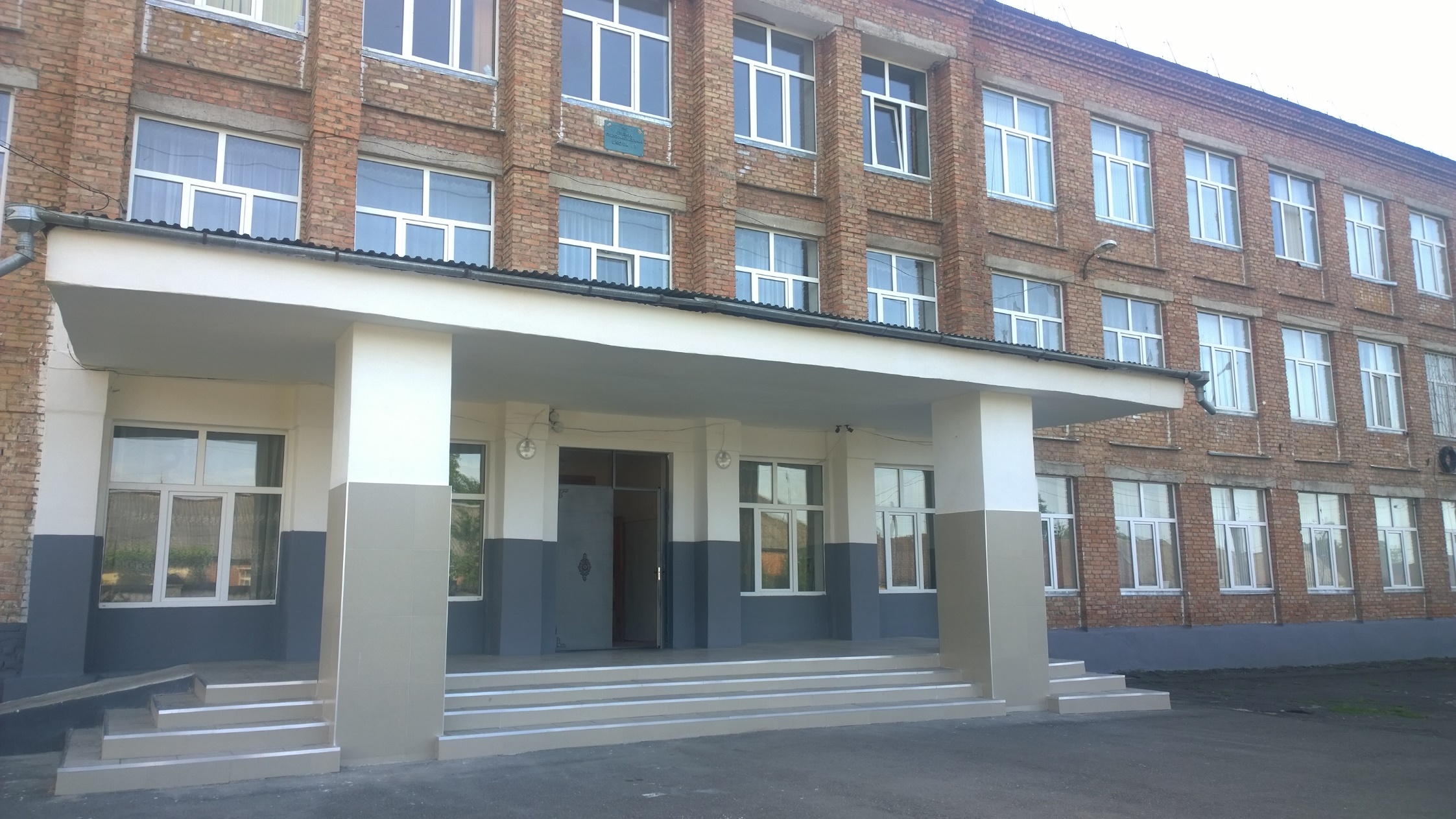 План совместной работы СП МБОУ СОШ № 2 г. Алагираи ОГИБДД ОМВД по Алагирскому району  по профилактике детского дорожно-транспортного травматизма на 2020-2021 учебный годПроведение обследований территории, прилегающей к СП МБОУ СОШ №2 г. Алагира(осуществляется совместно с инспектором ОГИБДД по организации дорожного движения и представителем РУО)Данные о нарушениях правил дорожного движения с участием обучающихся СП МБОУ СОШ №2 г. АлагираДанные о нарушениях правил дорожного движения, допущенные обучающимися СП МБОУ СОШ №2 г. АлагираПосещение СП МБОУ СОШ №2 г. Алагира сотрудниками ГосавтоинспекцииПроведение профилактических бесед Сотрудниками Государственной инспекции безопасности дорожного движения(работа с детьми)Проведение профилактических бесед Сотрудниками Государственной инспекции безопасности дорожного движения(с сотрудниками СП МБОУ СОШ № 2 г. Алагира)ВЕДЕНИЕ НАБЛЮДАТЕЛЬНОГО ДЕЛАСП МБОУ СОШ №2 г. Алагира    Все вопросы, связанные с обучением детей правилам дорожного движения и формированием у них навыков безопасного поведения на улицах и дорогах, которое осуществляет образовательное учреждение; контроля за дорожными условиями, которые должны обеспечивать безопасность детей на территориях, прилегающих к образовательным учреждениям, отражаются в наблюдательном деле, которое должно быть заведено на каждом образовательном  учреждении  в 2-х экземплярах.  Один экземпляр находится в подразделении пропаганды Госавтоинспекции, второй – в образовательном учреждении, у педагога, ответственного за организацию профилактики детского дорожно-транспортного травматизма (ДДТТ).В наблюдательном деле необходимо отражать всю информацию о профилактической работе, проводимой в образовательном учреждении.    Целесообразно хранить в наблюдательном деле акты инспектирования образовательного учреждения, которые составляются в 3-х экземплярах (один направляется в орган управления образования, второй – руководителю образовательного учреждения и хранится в наблюдательном деле, третий – в ГИБДД)     В наблюдательном деле рекомендуется также иметь, копии представлений, предписаний, информационных писем о состоянии аварийности и по другим проблемам, связанным с профилактикой детского дорожно-транспортного травматизма, направленные в различные инстанции, и сведения о принятых мерах по устранению выявленных недостатков в организации профилактики ДДТТ.В наблюдательное дело помещаются материалы (либо копии материалов) направленные из ГИБДД с информацией о ДТП с участием ребенка (учащегося данного ОУ).     Наблюдательное дело заводится, заполняется и ведется должностным лицом образовательного учреждения, ответственным за проведение работы по профилактике ДДТТ, совместно с инспектором по пропаганде БДД Госавтоинспекции.В наблюдательном деле может храниться и следующая информация:приказ начальника подразделения Госавтоинспекции о закреплении личного состава за образовательным учреждением;совместные приказы Госавтоинспекции и местного органа управления образованием о проведении профилактических мероприятий по обеспечению безопасности дорожного движения;планы совместной работы по профилактике ДДТТ с органом управления образования, администрацией образовательного учреждения, Отделом Госавтоинспекции;перечень знаний, умений и навыков по правилам дорожного движения, которыми должны владеть учащиеся образовательного учреждения;методические материалы для оформления «уголков безопасности»;методические разработки (положения, инструкции, памятки, сценарии, плакаты, настольные игры и др.) для проведения занятий по ПДД в свободное время, соревнований, викторин, олимпиад и т.д. по профилактике ДДТТ.Аналитические справки о проделанной работе по профилактике ДДТТ.№ п/пСодержание работыСрокиОтветственный1.Ознакомление сотрудников и родителей (законных представителей) школы с совместным планом работы с ОГИБДД ОМВД  России по Алагирскому району.сентябрьЗаместитель заведующего по УВР Дзгоева Л.В.2.Оказание помощи педагогам в составлениипланов работы по профилактике безопасного дорожного движения на учебный год.сентябрьЗаместитель заведующего по УВР Дзгоева Л.В.3.Оформление информационного пространствапо безопасности дорожного движения в СП МБОУ СОШ №2 г. АлагираноябрьфевральмайУчителя - предметникиСотрудники ГИБДД4.Консультации:«Формы и методы обучения школьников ПДД»;«Целевые прогулки как форма профилактики детского дорожно-транспортного травматизма».в течение годаЗаместитель заведующего по УВР Дзгоева Л.В.5.Оформление консультационного материала для родителей по профилактике детского дорожно-транспортного травматизма (фотоматериал, папки-раскладушки).в течение годаУчителя - предметники6.Родительское собрание.Выступление на общем собрании  СП МБОУ СОШ №2 г. Алагира сотрудников ОГИБДД на тему: «Обеспечение безопасности жизнедеятельности детей дошкольного возраста».октябрьУчителя - предметники, инспектор по пропаганде Бигулова М.А.7.Посещение инспекторами школы;Беседы с детьми по ознакомлению с правилами дорожного движения.в течение годаНачальник ОГИБДД ОМВД России по Алагирскому району Черткоев В.Г., инспектор по пропаганде Бигулова М.А.,Заместитель заведующего по УВР Савлаева И.А8.Просмотр кинофильмов, мультфильмов  по правилам дорожного движенияв течение годаИнспектор по пропаганде Бигулова М.А.,учителя - предметники9.Выставка материалов и пособий по ПДД и профилактике ДТТ.в течение годаИнспектор по пропаганде Бигулова М.А.,Заместитель заведующего по УВР Дзгоева Л.В.10.Занятия по правилам дорожного движенияУчителя -предметники11.Беседы о безопасном поведении на улицах и дорогахв течение годаУчителя -предметникиинспектор по пропаганде Бигулова М.А.12.Целевые прогулки и экскурсии по улицам городав течение годаучителя - предметники13.Выставка детских рисунковфевральУчитель по   ИЗО деятельности14.Чтение детской художественной литературыв течение годаУчителя - предметники15.Игры в начальной школе и на участке: дидактические, сюжетно-ролевые.в течение годаУчителя начальных классов и преподаватель по физической культуре Аликова А.Х16.Изготовление атрибутов для игрв течение годаУчителя - предметники17.Развлечениев течение годаУчитель музыки Кайтова Л.Т.Дата Выявленные недостаткиОтметка об устраненииФИО и должность проверяющихДата, время, день недели, место совершения ДТПФИОпострадавшего, классХарактер ДТП, причины, обстоятельства, вид нарушения ПДДПоследствия,вид травмыПроведенная работапедагогом по факту ДТПДата, время, день недели, место совершения ДТПФИОнарушителя, классХарактер нарушения, причины, обстоятельства, вид нарушения ПДДПоследствияПроведенная работа по факту нарушенияДатаФИО сотрудникаЦель посещенияПримечаниеДатаФИО сотрудникаТема беседыСостав и количество слушателейДатаФИО сотрудникаТема беседы, лекцииСостав и количество слушателей